Rencontre du conseil d’école secondaire Le Caron : 23-24      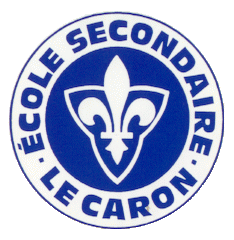 Réunion :       8 février  2024 à 17h00Membres Renée Scruton : Présidente À combler :  Vice-PrésidenteErin Simons : membre AEFOLucie Charlebois : trésorièreRenée Beauchamp : membre FEESOCindy Tetzlaff : ParentAmy McGarrity : ParentMarion Knutson : ParentAppel à l’ordre des présences Adoption de l’ordre du jour :  Proposé par _____  Appuyé par ____________Affaire découlant de la dernière réunion :  Levée de fonds : Poinsettias, pâte à biscuitsCafé Chantant : Voyages éducatifsPortes-ouvertesCorrespondance : Mme ScrutonÉtat de nos finances : Conseil de parents : 7119.44CDÉ Participation des parents : 425.00$Affaires courantes :Café chantant : un retour sur l’organisation ?Les prélèvements de fonds; Harveys hier soir et chocolat ? graines de fleurs ?VariasAthlétismeLevée de la séance :   Proposé par _____  Appuyé par ____________